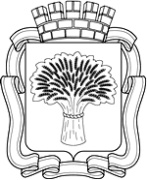 Российская ФедерацияАдминистрация города Канска
Красноярского краяПОСТАНОВЛЕНИЕО внесение изменений  в постановление администрации г. Канска от 23.10.2013 №1501В соответствии со статьей 179Бюджетного кодекса Российской Федерации, на основании постановления администрации города Канска от 22.08.2013 № 1096«Об утверждении Порядка принятия решений о разработке муниципальных программ города Канска, их формировании и реализации», протокола заседания комиссии по вопросам разработки муниципальных программ и контролю за реализацией муниципальных программ от 30.10.2014 года, руководствуясьстатьями 30, 35 Устава города Канска, ПОСТАНОВЛЯЮ:1.Внести в постановление администрации г.Канска от 23.10.2013 №1501 «Об утверждении  муниципальной  программы города Канска «Управление муниципальными финансами» на 2014-2016 годы»(далее – постановление) следующие изменения:1.1.В наименовании, в пункте 1 слова «на 2014-2016 годы» исключить;1.2.Вприложении к постановлению «Муниципальная программа города Канска «Управление муниципальными финансами» на 2014-2016 годы»:в разделе 1 «Паспорт муниципальной программы»:в строке «Наименование муниципальной программы» слова «на 2014-2016 годы» исключить;в строке «Информация по ресурсному обеспечению муниципальной программы» цифры «36 181,699» заменить на цифры «36411,064», цифры «12 140,705» заменить на цифры «12370,070».1.3.В приложении №1 к муниципальной программе города Канска «Управление муниципальными финансами» на 2014-2016 годы«Подпрограмма «Обеспечение реализации муниципальной программы и прочие мероприятия» на 2014-2016 годы»:в разделе 1 «Паспорт подпрограммы»:в строке «Наименование муниципальной программы, в рамках которой реализуется подпрограмма» слова «на 2014-2016 годы» исключить;в строке «Объемы и источники финансирования подпрограммы на период действия подпрограммы с указанием на источники финансирования по годам реализации подпрограммы» цифры «36 181,699» заменить на цифры «36411,064», цифры «12 140,705» заменить на цифры «12370,070»;в разделе 2.7. «Ресурсное обеспечение подпрограммы» цифры «36 181,699» заменить на цифры «36 411,064», цифры «12 140,705» заменить на цифры «12 370,070».1.4.В приложении №2 кмуниципальной программе города Канска «Управление муниципальными финансами» на 2014-2016 годы» «Информация о распределении планируемых расходов по отдельным мероприятиям программы, подпрограмме  муниципальной программы города Канска»: в строке «Муниципальная программа. Управление муниципальными финансами. Всего расходные обязательства по программе, в том числе:» в столбце «2014 год»  цифры «12 140,705» заменить на цифры «12 370,070», в столбце «Итого за 2014-2016 годы» цифры «36 181,699» заменить на цифры «36 411,064»;в строке «Муниципальная программа. Управление муниципальными финансами. Муниципальное казенное учреждение «Финансовое управление администрации города Канска»в столбце «2014 год»  цифры «12 140,705» заменить на цифры «12 370,070», в столбце «Итого за 2014-2016 годы» цифры «36 181,699» заменить на цифры «36 411,064»;в строке «Подпрограмма 1. Обеспечение реализации муниципальной программы и прочие мероприятия. Всего расходные обязательства по подпрограмме, в том числе:» в столбце «2014 год»  цифры «12 140,705» заменить на цифры «12 370,070», в столбце «Итого за 2014-2016 годы» цифры «36 181,699» заменить на цифры «36 411,064»;в строке «Подпрограмма 1. Обеспечение реализации муниципальной программы и прочие мероприятия.Муниципальное казенное учреждение «Финансовое управление администрации города Канска» в столбце «2014 год»  цифры «12 140,705» заменить на цифры «12 370,070», в столбце «Итого за 2014-2016 годы» цифры «36 181,699» заменить на цифры «36 411,064».1.5.В приложении №3 к муниципальной программе города Канска «Управление муниципальными финансами» на 2014-2016 годы» «Информация о ресурсном обеспечении и прогнозной оценке  расходов на реализацию целей муниципальной программы города Канска»:в строке «Муниципальная программа. Управление муниципальными финансами. МКУ «ФУ г. Канска», всего» в столбце «2014 год»  цифры «12 140,705» заменить на цифры «12 370,070»,  в столбце «Итого за 2014-2016 годы» цифры  «36 181,699» заменить на цифры «36 411,064»;в строке «Муниципальная программа. Управление муниципальными финансами. Городской бюджет», в столбце «2014 год»  цифры «12 140,705» заменить на цифры «12 370,070»,  в столбце «Итого за 2014-2016 годы» цифры  «36 181,699» заменить на цифры «36 411,064»;в строке «Подпрограмма 1. Обеспечение реализации муниципальной программы и прочие мероприятия. МКУ «ФУ г. Канска», всего», в столбце «2014 год»  цифры «12 140,705» заменить на цифры «12 370,070»,  в столбце «Итого за 2014-2016 годы» цифры  «36 181,699» заменить на цифры «36 411,064»;в строке «Подпрограмма 1. Обеспечение реализации муниципальной программы и прочие мероприятия. Городской бюджет», в столбце «2014 год»  цифры «12 140,705» заменить на цифры «12 370,070»,  в столбце «Итого за 2014-2016 годы» цифры  «36 181,699» заменить на цифры «36 411,064».1.6. В приложении №2 к подпрограмме «Обеспечение реализации муниципальной программы и прочие мероприятия» на 2014-2016 годы»  «Перечень мероприятий подпрограммы»:в строке «Мероприятие 1.1: руководство и управление в сфере установленных функций органов местного самоуправления. Муниципальное казенное учреждение «Финансовое управление администрации города Канска» 903 0106 0910031»в столбце «2014 год» цифры «12 140,705» заменить на цифры «12 370,070», в столбце  «Итого за 2014-2016 годы» цифры «36 181,699» заменить на цифры «36 411,064»;в строке «Мероприятие 1.1: руководство и управление в сфере установленных функций органов местного самоуправления. Муниципальное казенное учреждение «Финансовое управление администрации города Канска» 903 0106 0910031 121» в столбце «2014 год» цифры «10 120,792», заменить на цифры «10 350,792», в  столбце  «Итого за 2014-2016 годы» цифры «30 262,852»заменить на цифры «30 492,852»;в строке «Мероприятие 1.1: руководство и управление в сфере установленных функций органов местного самоуправления. Муниципальное казенное учреждение «Финансовое управление администрации города Канска» 903 0106 0910031 244» в столбце «2014 год» цифры «1 942,253» заменить на цифры «1 906,630», в  столбце  «Итого за 2014-2016 годы» цифры «5 750,439» заменить на цифры «5 714,816»;в строке «Мероприятие 1.1: руководство и управление в сфере установленных функций органов местного самоуправления. Муниципальное казенное учреждение «Финансовое управление администрации города Канска» 903 0106 0910031 852» в столбце «2014 год» цифры «2,0» заменить на цифры «36,988», в  столбце  «Итого за 2014-2016 годы» цифры «6,0» заменить на цифры «40,988».2.Главному специалисту Отдела культуры администрации г. КанскаПерсидской О.М. опубликовать настоящее постановление в газете «Официальный Канск», разместить на официальном сайте муниципального образования город Канск в сети Интернет.3.Контроль за исполнением настоящего постановления возложить на  заместителя главы города по экономике и финансам Н.В. Кадач.4. Постановление вступает в силу со дня его официального опубликования.Глава города Канска                                                                        	       Н.Н. Качан13.11.2014 г.№1883